Zakreslete tento kraj do mapy červenou barvou.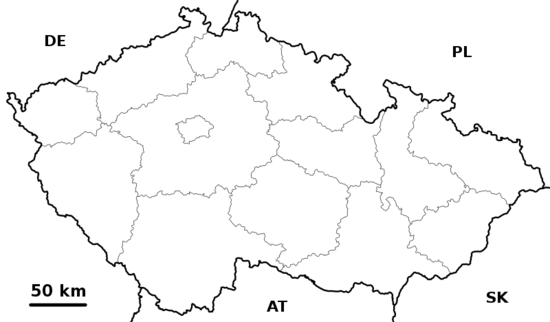 Doplňte neúplné věty (pracujte s mapou, popřípadě s internetem či dostupnou literaturou).Tento kraj je rozlohou třetí nejmenší po ______________________ a ______________________.  Sousedí na západě s __________________________, na ________ s Ústeckým a na __________ s Plzeňským krajem. Proslavil se především lázeňstvím. Jeho metropolí jsou světoznámé lázně________________________________, kde si lidé léčí __________________________________.Pochází odtud známá minerální voda _______________________. Město podle legendy založil náš slavný středověký panovník ____________________________, podle kterého dnes nesou jméno.  V kraji se těží kromě uhlí také _____________________, který je základní surovinou pro výrobu světoznámého karlovarského porcelánu.Podle nápovědy odhalte města a zajímavá místa tohoto kraje.1Nejvyšší hora Krušných hor.2Město, s nejkratším jménem u nás.3Krásný středověký hrad nesoucí jméno části horní končetiny člověka. 4Významné lázně nesoucí jméno matky Ježíše Krista.5Místo, kde se těžilo stříbro a razily tolary.6Přírodní rezervace nedaleko Františkových lázní, kde vyvěrají prameny a jsou k vidění tzv. bahenní sopky. 